práctica con rangosEncuentra el dominio y el rango para cada gráfica.1.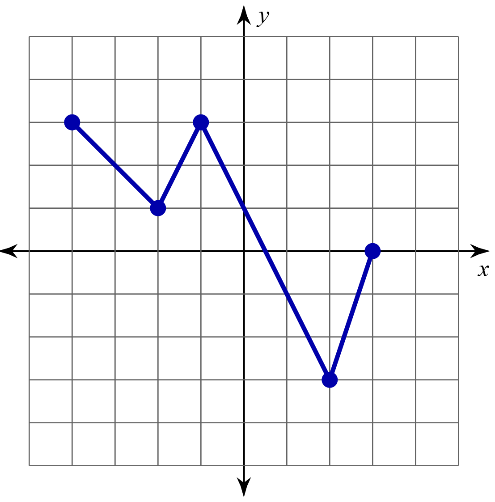 2.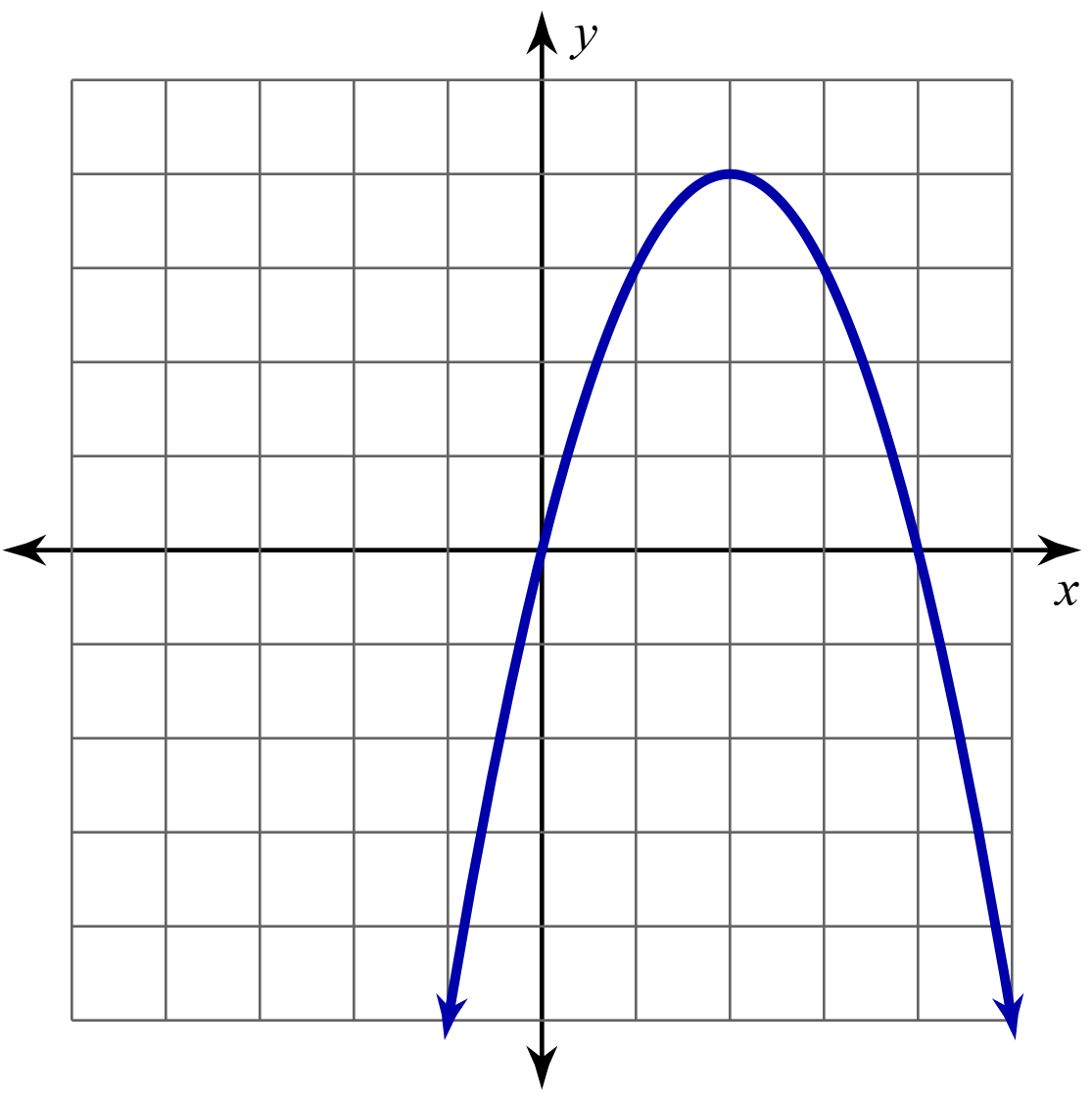 3.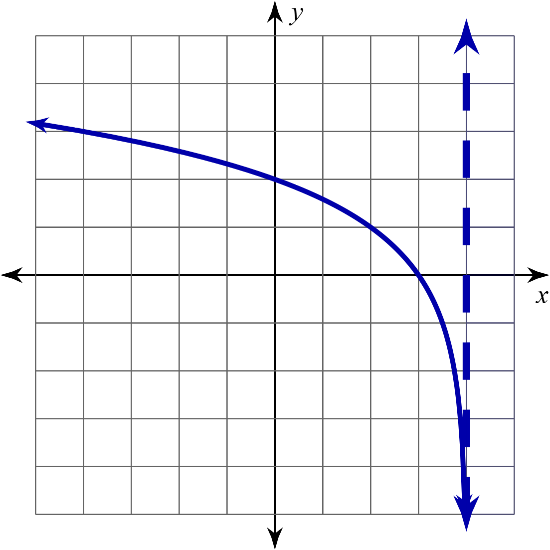 4.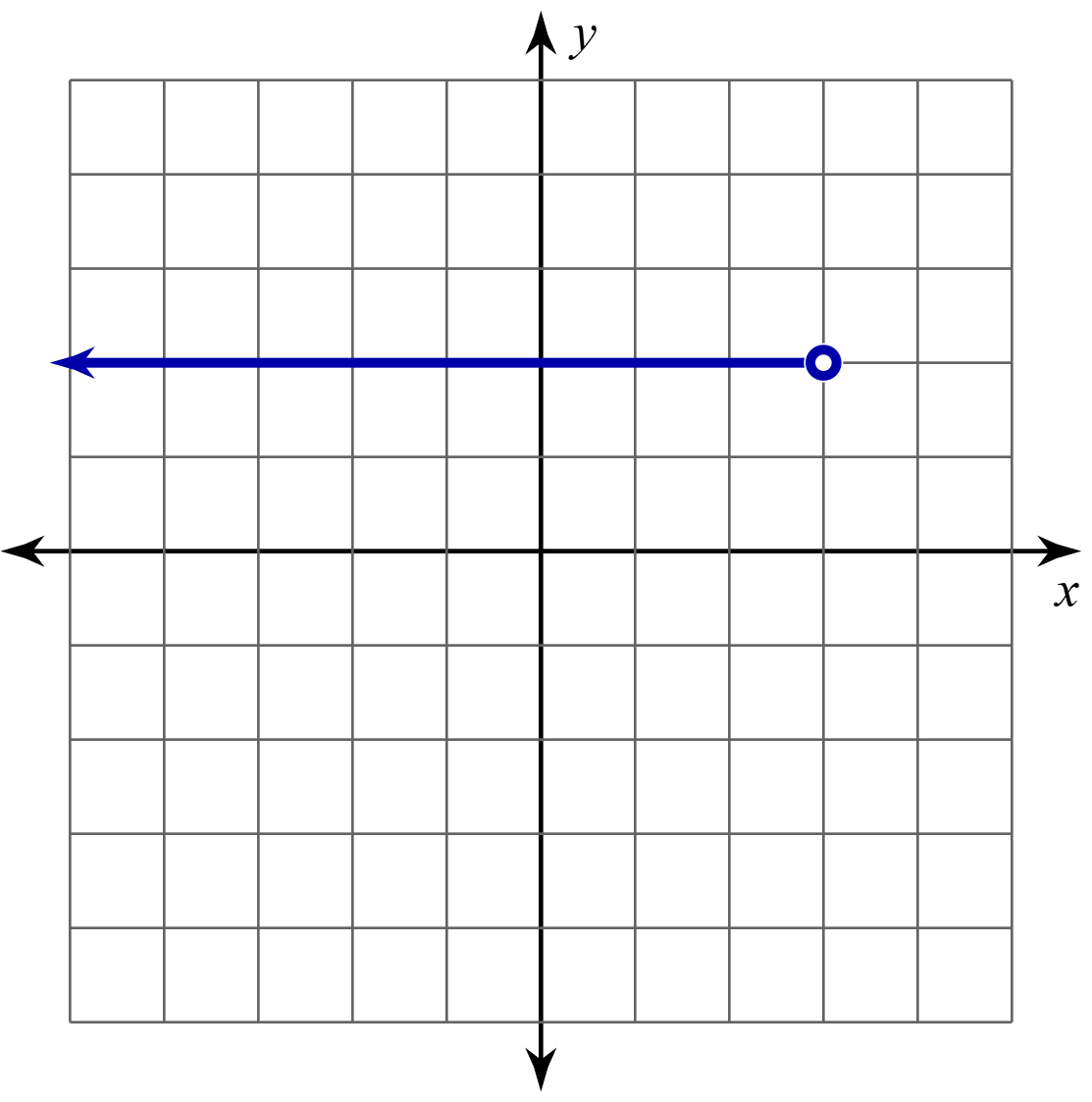 